				FORMULARZ OFERTOWY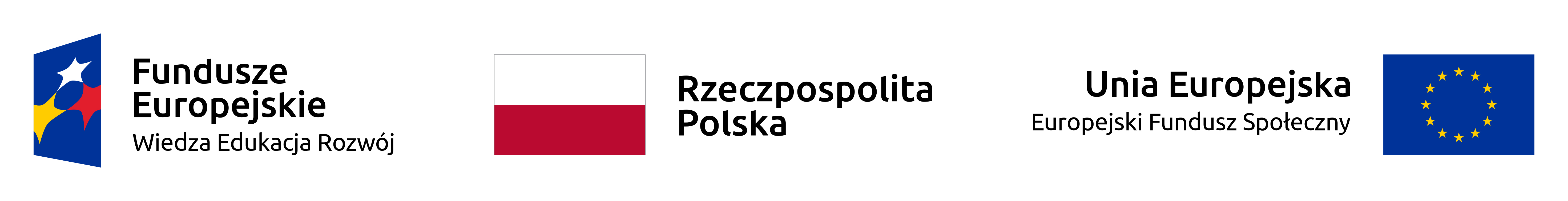 na dostawę sprzętu informatycznego, specjalistycznego oraz narzędzi na potrzeby Uniwersytetu Szczecińskiego (MASZYNY CNC) w ramach projektu UNIWERSYTET 2.0 - STREFA KARIERY, nr umowy: POWR.03.05.00-00-Z064/17-00DANE WYKONAWCY:OFERUJEMY DOSTAWĘ SPRZĘTU W ZAKRESIE WYMIENIONYM W OPZ ZA: Ponadto oświadczam, że:Oferta cenowa jest ważna 30 dni od daty złożenia,Zapoznaliśmy się z postanowieniami OPISU PRZEDMIOTU ZAMÓWIENIA,Posiadamy niezbędne uprawnienia konieczne do realizacji powierzonego zadania i dysponujemy potencjałem technicznym i kadrowym zdolnym do wykonania zamówienia.Uzyskaliśmy wszystkie niezbędne informacje do przygotowania oferty i realizacji przedmiotu zamówienia,Nie podlegamy wykluczeniu z postępowania na podstawie art. 7 ust. 1 ustawy z dnia 13 kwietnia 2022 r. o szczególnych rozwiązaniach w zakresie przeciwdziałania wspieraniu agresji na Ukrainę oraz służących ochronie bezpieczeństwa narodowego (tj. Dz. U. z dnia 15 kwietnia 2022 r. poz. 835), zwanej dalej „ustawą o przeciwdziałaniu”.Nie jestem powiązany/a z Zamawiającym kapitałowo lub osobowo. Przez powiązania kapitałowe lub osobowe rozumie się wzajemne powiązania między Zamawiającym lub osobami upoważnionymi do zaciągania zobowiązań w imieniu Zamawiającego lub osobami wykonującymi w imieniu Zamawiającego czynności związanych z przygotowaniem i przeprowadzeniem procedury wyboru Wykonawcy a Wykonawcą, polegających w szczególności na: uczestniczeniu w spółce jako wspólnik spółki cywilnej lub spółki osobowej; posiadaniu co najmniej 10% udziałów lub akcji, o ile niższy próg nie wynika z przepisów prawa lub nie został określony przez IZ PO,pełnieniu funkcji członka organu nadzorczego lub zarządzającego, prokurenta, pełnomocnika; pozostawaniu w związku małżeńskim, w stosunku pokrewieństwa lub powinowactwa w linii prostej, w linii bocznej do drugiego stopnia lub w stosunku przysposobienia, opieki lub kurateli.Przedmiotowe zadanie zrealizowane będzie zgodnie z OPISEM PRZEDMIOTU ZAMÓWIENIA.………………..................................................... Data, podpis osoby upoważnionejPełna nazwa WykonawcyAdresTelefonE-mailNIPDane osoby do kontaktu Dane osoby do kontaktu Imię i nazwiskoTelefonE-mailLp.SprzętOznaczenie sprzętu (nazwa, nr kat., producent)Cena jedn.IlośćWartość  netto(4x5)VAT(%)Wartość   brutto(6+7)123456781.Frezarka CNC12Sterowanie frezarki13Przejściówka do podłączenia sterowania frezarki do komputera14Tokarka CNC15Przejściówka do podłączenia sterowania tokarki do komputera16Taca na wióry do tokarki17Imadło stalowe precyzyjne do frezarki CNC18Urządzenie do cięcia gwintów do tokarki19Stół uniwersalny podziałowy 110Tarcza do uniwersalnego stołu podziałowego111Pryzmaty do mocowania elementów212Zestaw noży tokarskich113Zestaw noży tokarskich do gwintowania114Zestaw frezów trzpieniowych115Zestaw frezów trzpieniowych116Zestaw frezów cylindrycznych1RAZEM:RAZEM:RAZEM:RAZEM:RAZEM:X